Савина Элина ИльдаровнаГБОУ ДОД ДЮЦ "Красногвардеец"Педагог дополнительного образованияСамостоятельная работа для начинающих Вариант 1Если тронул шашку обязательно ли ей ходить?данетКто начинает игру первым?черныебелыеОбязательно ли нажимать на игровые часы после совершенного хода?данетРешить комбинации: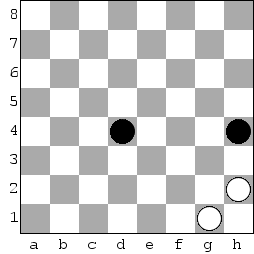 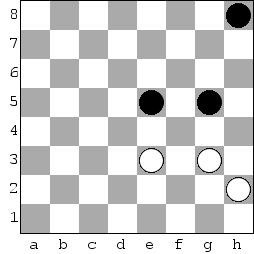 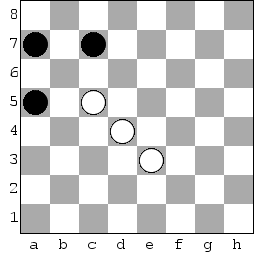 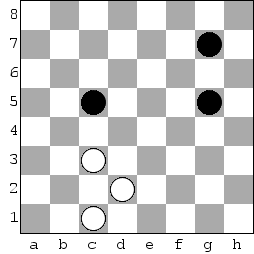 Самостоятельная работа для начинающих Вариант 2Правила игры в Шашки. (обвести те пункты, которые верны)

1 Выигрывает тот участник в партии, который срубит все шашки соперника 
2 Назад шашка рубит. 
3 Рубить обязательно. 
4 Если участник при своём ходе не срубил шашку соперника – шашка берется «за фук». 
5 Если кому – то из участников, соперник даёт выбор срубить какую – то одну из предложенных шашек, то он может срубить на выбор, какую захочет. 
6 Если участник даёт своему сопернику срубить несколько шашек, то он обязан срубить столько сколько возможно. 
7 Если предложены варианты: срубить 2 шашки, и другим путём 3 шашки, и др. варианты: 3 и 4, 5 и 6., то соперник может срубить шашки в том варианте, в котором захочет. 
8 Три невозможных хода поражение.

Решить комбинации: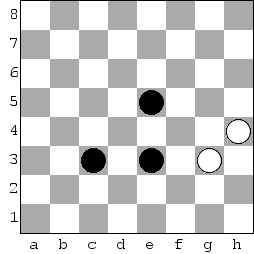 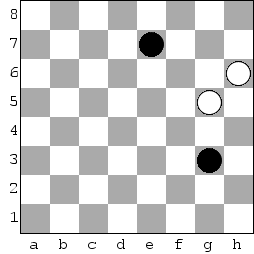 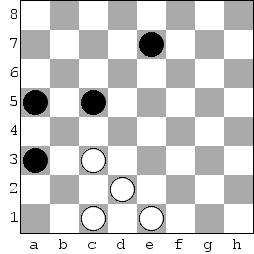 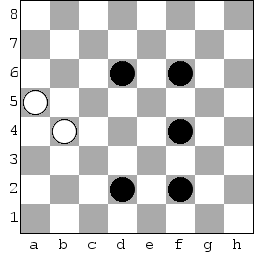 Самостоятельная работа на способность решать комбинацииВариант 2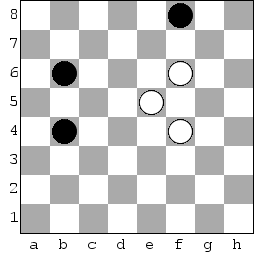 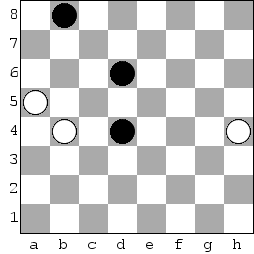 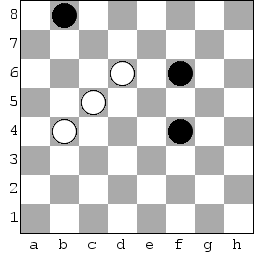 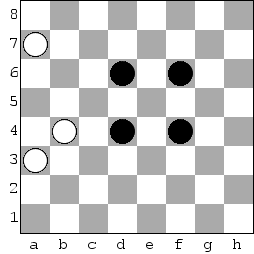 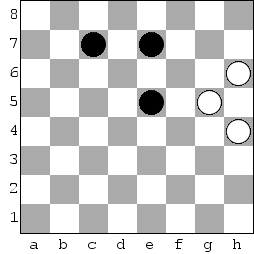 Самостоятельная работа на способность решать комбинацииВариант 1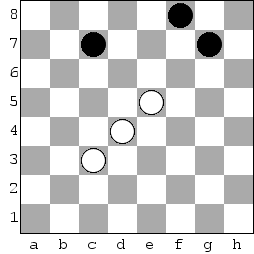 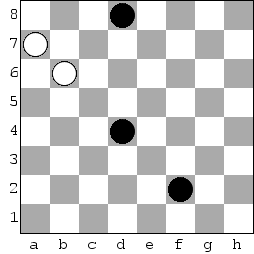 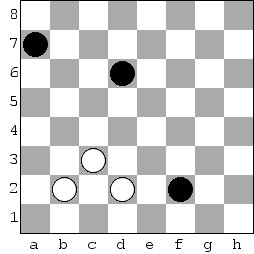 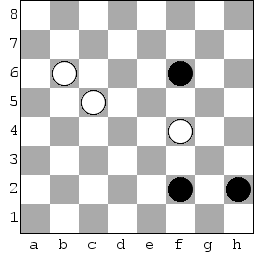 Самостоятельная работа на способность видеть комбинации в партииВариант 1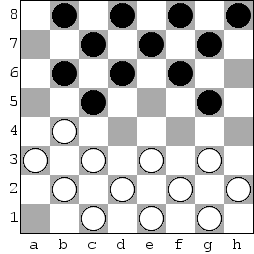 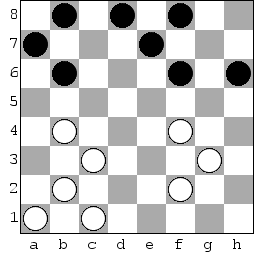 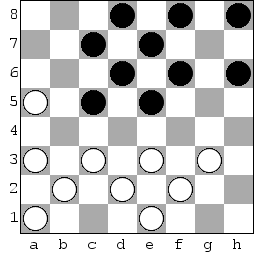 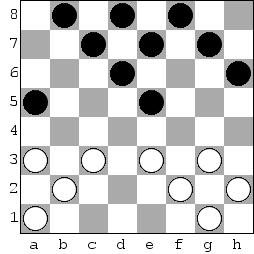 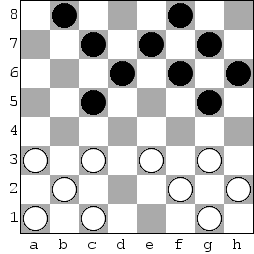 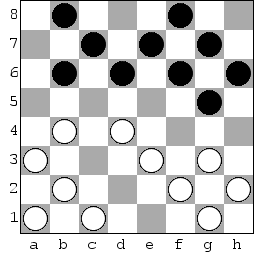 Самостоятельная работа на способность видеть комбинации в партииВариант 2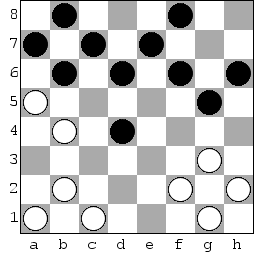 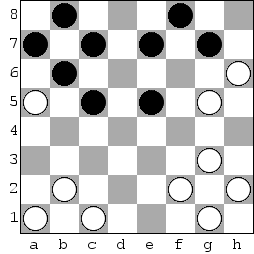 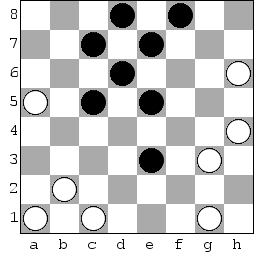 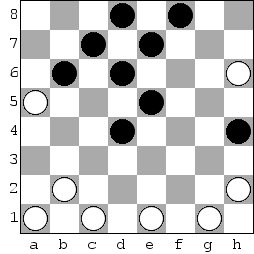 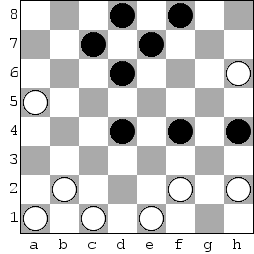 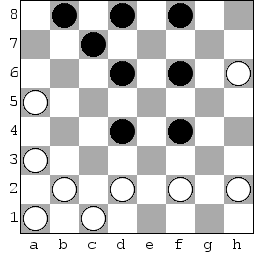 При подготовке материалов использовалась информация с сайта http://forum.gambiter.ru